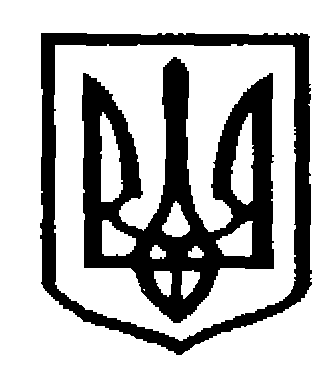 У К Р А Ї Н АЧернівецька міська радаУ П Р А В Л I Н Н Я   О С В I Т Ивул. Героїв Майдану, 176, м.Чернівці, 58029 тел./факс (0372) 53-30-87,  E-mail: osvitacv@gmail.com. Код ЄДРПОУ №02147345З метою прогнозування мережі класів та учнів на 2018/2019 навчальний рік, управління освіти просить до 14.00 год. 01.06. 2018 року надати інформацію про кількість зарахованих на навчання майбутніх першокласників за запропонованою формою:У разі проведення жеребкування вказати дату, час та місце його проведення.Інформацію надіслати на електронну адресу popovych_ld@meta.ua Начальник  управління освітиЧернівецької міської ради                                                        С. В. Мартинюк              Попович Л. Д., 53236230.05.2018 № 01-34/1220Про надання інформації щодо мережі 1-х класівКерівникам закладів загальної середньої освіти   Мережа 1-х класівстаном на 31.05.2018Мережа 1-х класівстаном на 31.05.2018Кількість першокласників, зарахованихз території обслуговуванняКількість зарахованих першокласників,брати та/або сестри яких здобувають освіту у даному закладі, чи вони є дітьми працівників закладуКількість зарахованих першокласників з числа випускників дошкільного підрозділуКількість зарахованих першокласників з іншої території  Кількість вільних місцьКількість бажаючих, які претендують на вільні місцяК-ть  класівЗагальна к-ть учнівКількість першокласників, зарахованихз території обслуговуванняКількість зарахованих першокласників,брати та/або сестри яких здобувають освіту у даному закладі, чи вони є дітьми працівників закладуКількість зарахованих першокласників з числа випускників дошкільного підрозділуКількість зарахованих першокласників з іншої території  Кількість вільних місцьКількість бажаючих, які претендують на вільні місця1-А1-Б……